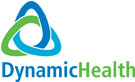 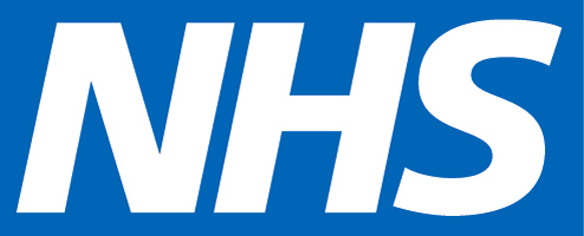 MUSCULOSKELETAL PHYSIOTHERAPY ROUTINE SELF-REFERRAL FORMWe are not an emergency service, if you suspect you require urgent attention please consult your GP, 111 or A&EWe do not accept self-referral for recent fractures or post-operative rehab, unless a clinician's referral is attached.Please ensure you fill this form for your main problem only. If you have more than two problems kindly request your GP to refer you for Physiotherapy.This service is for people who are 16 or over with musculoskeletal problems, such as muscle and joint pain, sports injuries, back or neck pain, sprains and strains. We are also able to assess many pelvic health conditions.If you are under 16: please contact your GP and they can refer you to the paediatric physiotherapy team as appropriate. How do you refer yourself for physiotherapy advice?By filling in this form and sending it to us.Email the filled form to ccs.gateway.dynamichealth@nhs.net ORPost the completed form to the address below:MSK Physiotherapy Department, City Care Centre, Thorpe Road, Peterborough, PE3 6DBPlease complete each page of the form in full so that we are able to direct and help you with your problemIf you require assistance completing the form please contact 0300 555 0123 (charged at local rate) (Please note - information sent by email may not be secure) 		What happens once we have received your self-referral form?Once we have received your referral, a physiotherapist will review the information to ensure your condition is appropriate for physiotherapy. You will then be added to the waitlist for a telephone or video consultation. Our experienced physiotherapists provide personalised advice and exercise plans via telephone or video, which enable most patients to recover or improve their condition at home. In some cases a face to face appointment may be offered if deemed appropriate by the physiotherapist.We may send SMS messages for appointment reminders and to relay any other useful information including asking for your feedback. Please ensure we have your correct mobile phone number should you wish to receive these.  We may send correspondence to you via email including personal, sensitive data. If you agree to this form of communication, we will send a verification to your email address before any information can be sent. Once this has left our secure NHS account, the security of this information would be your responsibility. You may have already received a verification e-mail from your GP. If this is the case, you will not receive another from us as this process has already been completed. It is also possible to have your appointment via video consultation, for which we will require an up-to-date mobile number and/or email address and you will need a video enabled device. I/We would like to receive email correspondence including sensitive information:        YES  / NO  I/We consent to receiving voicemail messages:    					      YES  / NO  For questions 1-9, think about just the last two weeks: Pain intensity1) On average, how intense was your pain [where 0 is “no pain” and 10 is “pain as bad as it could be”]?Please cross one box for each question belowIMPORTANT: Please speak to your GP before self-referring if you have any of the followingunexplained weight losshistory of cancer night painfever or night sweatsunsteady on feet or pins & needles/ numbness in both arms or in both legsunexplained weight losshistory of cancer night painfever or night sweatsunsteady on feet or pins & needles/ numbness in both arms or in both legsunexplained weight losshistory of cancer night painfever or night sweatsunsteady on feet or pins & needles/ numbness in both arms or in both legsIf a face-to-face appointment is deemed necessary please choose which clinic location would you like to attend  Authorisation by Patient/Parent/Carer.PLEASE TYPE OR SIGN IN THE BOXES BELOW TO INDICATE YOUR CONSENTSigned ______________________________________________      Patient/Parent/Carer	 Name in capitals ______________________________________       Date ______________Mobile telephone number ____________________________________________________Full Name (First and Surname):Full Name (First and Surname):Date of Birth:Date of Birth:Gender:Gender:Email Address:Email Address:Contact Tel Home:                     Mobile:Contact Tel Home:                     Mobile:Email Address:Email Address:Contact Tel Home:                     Mobile:Contact Tel Home:                     Mobile:Main Language:Main Language:Address:Address:Interpreter Required:Interpreter Required:Yes           No  Postcode:Postcode:Date of Referral:NHS Number:GP Surgery:GP Address:GP Address:GP Address:Do you have any disability or require special adjustments? Hearing impairment  Visual   impairment                                                      Learning Disability                                                      Mobility                                                                          Speech Behaviour and Emotional  Dementia Mental Health Require a carer to be present No disabilty Prefer not to sayDo you have any disability or require special adjustments? Hearing impairment  Visual   impairment                                                      Learning Disability                                                      Mobility                                                                          Speech Behaviour and Emotional  Dementia Mental Health Require a carer to be present No disabilty Prefer not to sayEthnicity:  Asian/British Asian Black/British Black Mixed White Other  Prefer not to say Ethnicity:  Asian/British Asian Black/British Black Mixed White Other  Prefer not to say Ethnicity:  Asian/British Asian Black/British Black Mixed White Other  Prefer not to say Do you have any disability or require special adjustments? Hearing impairment  Visual   impairment                                                      Learning Disability                                                      Mobility                                                                          Speech Behaviour and Emotional  Dementia Mental Health Require a carer to be present No disabilty Prefer not to sayDo you have any disability or require special adjustments? Hearing impairment  Visual   impairment                                                      Learning Disability                                                      Mobility                                                                          Speech Behaviour and Emotional  Dementia Mental Health Require a carer to be present No disabilty Prefer not to saySexual Orientation:  Bisexual Heterosexual Homosexual Other Prefer not to saySexual Orientation:  Bisexual Heterosexual Homosexual Other Prefer not to saySexual Orientation:  Bisexual Heterosexual Homosexual Other Prefer not to sayHave you received physiotherapy advice from DynamicHealth for this condition before?Have you received physiotherapy advice from DynamicHealth for this condition before? No Yes –  Please state when: No Yes –  Please state when: No Yes –  Please state when:SECTION A: CONTACT DETAILS – PLEASE COMPLETE ALL DETAILS  IN BLOCK CAPITALSSECTION B: REASON FOR SELF REFERRALWhich body part is affected or where is your problem? (please choose your MAIN problem below)1. Neck	a. Headachesb. Neck painc. Neck with arm pain above elbowd. Neck and arm pain below elbow 2. Middle Back		3. Lower Backa. Low back painb. Low back with leg pain above kneec. Low back with leg pain below knee 4. Shoulder a. Right b. Left5. Elbowa. Rightb. Left6. Wrista. Rightb. Left7. Handa. Rightb. Left8. Hipa. Rightb. Left9. Kneea. Rightb. Left10. Anklea. Rightb. Left11. Foota. Rightb. Left12. Pelvic Healtha. Bladderb. Bowelc. Prolapsed. Pelvic/Genital paine. Pelvic girdle pain in pregnancy/post-natalIf you have a second problem please choose below ( If applicable)If yes, Please copy from the above list [1-12] with sub options here If you have more than two problems kindly request a GP referral.2. What type of symptoms are you getting? (Please tick) Pain	 Weakness	  Abnormal Sensation e.g. numbness, pins and needles/tingling	 Swelling Stiffness Cramps3. When did this problem start? Less than 1 week	 1 - 6 weeks  6 weeks-3 months 3 - 6 months 6 months - 1 year >1 year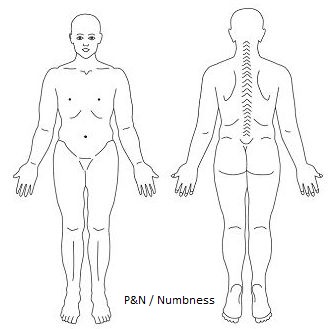 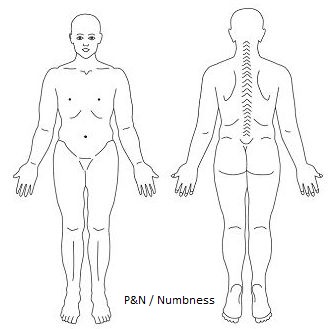 Which body part is affected or where is your problem? (please choose your MAIN problem below)1. Neck	a. Headachesb. Neck painc. Neck with arm pain above elbowd. Neck and arm pain below elbow 2. Middle Back		3. Lower Backa. Low back painb. Low back with leg pain above kneec. Low back with leg pain below knee 4. Shoulder a. Right b. Left5. Elbowa. Rightb. Left6. Wrista. Rightb. Left7. Handa. Rightb. Left8. Hipa. Rightb. Left9. Kneea. Rightb. Left10. Anklea. Rightb. Left11. Foota. Rightb. Left12. Pelvic Healtha. Bladderb. Bowelc. Prolapsed. Pelvic/Genital paine. Pelvic girdle pain in pregnancy/post-natalIf you have a second problem please choose below ( If applicable)If yes, Please copy from the above list [1-12] with sub options here If you have more than two problems kindly request a GP referral.2. What type of symptoms are you getting? (Please tick) Pain	 Weakness	  Abnormal Sensation e.g. numbness, pins and needles/tingling	 Swelling Stiffness Cramps3. When did this problem start? Less than 1 week	 1 - 6 weeks  6 weeks-3 months 3 - 6 months 6 months - 1 year >1 yearReview this information if your referral is for a VERY SEVERE episode of low back and / or Sciatica (pain in your leg/s referred from your back). Associated with the VERY SEVERE episode of low back and / or Sciatica, have you recently noticed a change in the following:Altered/loss sensation (numbness) in your vaginal / genital area or back passage? (i.e. noticed any numbness when you wipe yourself after going to the toilet) Change in your bladder or bowel function? (i.e. leaking of urine /  increased frequency of passing urine / being unable to pass urine /  loss of control of bladder/bowel )Changes in sexual function? (i.e. unable to achieve and maintain an erection / altered sensation during sexual intercourse)If any of the above statements apply to you AND this is associated with a VERY SEVERE episode of low back pain and/or sciatica DO NOT CONTINUE ON THIS FORM.Please contact emergency services immediately such as 111 to guide you if you need to attend A&EHave you consulted your GP for this problem                                                                          Yes             No 		Have you had any physiotherapy for this condition recently or for a previous episode?          Yes 	 No 		If answered yes, Did it help?                                                                                                  Yes 	 No Have you had any recent investigations? (i.e. X-Ray / Blood Tests/ Scan)                              Yes 	 No 	Have you had surgery in the last 6 weeks and require post-operative care                              Yes            No If yes, please attach consultant's or GP's referral letter - We do not accept any recent post fracture or post-operative referrals without a clinician's referral.Did your symptoms start following a recent major trauma or injury                                           Yes            No Since your symptoms began, do you think they are                                                                   Improving                                                                                                                                                    Same                                                                                                                                                    Worsening                                                                                                                                                    Good/bad daysAre you the main carer for friend / family member?                                                                 Yes 	No 	If yes, are you unable to care for your friend/family member due to this pain/symptom?           Yes 	No 		Due to your pain are you getting less than 4 hours sleep per night?                                          Yes 	No 	Are you currently signed off work as a result of your symptoms?                                   Yes 	No 	If yes, how long have you been off work due to these symptoms?                                                                                                                                                     Less than 1 week                                                                                                                                                     1 – 4 weeks                                                                                                                                                     1- 6 months                                                                                                                                                     >6 monthsRelevant Medical History:Please select Yes or No for ALL of the following:Relevant Medical History:Please select Yes or No for ALL of the following:SECTION C: The Keele STaRT MSK Screening Tool     0    1    2    3    4    5     6     7     8     8    9    10YesNo2) Do you often feel unsure about how to manage your pain condition?2) Do you often feel unsure about how to manage your pain condition?2) Do you often feel unsure about how to manage your pain condition?3) Over the last two weeks, have you been bothered a lot by your pain?3) Over the last two weeks, have you been bothered a lot by your pain?3) Over the last two weeks, have you been bothered a lot by your pain?4) Have you only been able to walk short distances because of your pain?4) Have you only been able to walk short distances because of your pain?4) Have you only been able to walk short distances because of your pain?5) Have you had troublesome joint or muscle pain in more than one part of your body?5) Have you had troublesome joint or muscle pain in more than one part of your body?5) Have you had troublesome joint or muscle pain in more than one part of your body?6) Do you think your condition will last a long time?6) Do you think your condition will last a long time?6) Do you think your condition will last a long time?7) Do you have other important health problems?7) Do you have other important health problems?7) Do you have other important health problems?8) Has pain made you feel down or depressed in the last two weeks?8) Has pain made you feel down or depressed in the last two weeks?8) Has pain made you feel down or depressed in the last two weeks?9) Do you feel it is unsafe for a person with a condition like yours to be physically active?9) Do you feel it is unsafe for a person with a condition like yours to be physically active?9) Do you feel it is unsafe for a person with a condition like yours to be physically active?10) Have you had your current pain problem for 6 months or more?10) Have you had your current pain problem for 6 months or more?10) Have you had your current pain problem for 6 months or more?